HOW TO ENTER AND SYNTHESIZE THE DATAby Simon MossIntroductionSuppose you want to conduct a systematic review to explore whether mindfulness meditation—a variant of meditation—diminishes the incidence of colds.  After you have collected the relevant studies, you need to extract, enter, analyze, and synthesize the data in these studies.  This document offers some insights into how you should extract, enter, analyze, and synthesize these data effectively.  However, this document does not demonstrate how you could conduct a meta-analysis, in which you analyze these data statistically.   Construct a data extraction form	To help you extract the data, you first need to develop a data extraction form—a template in which you can record these data.  As the following example illustrates, many researchers utilize Microsoft Excel or other spreadsheets to record these data.  In this form, each row represents one study.  Each column represents one characteristic of each study.Figure 1: Excerpt of a data extraction form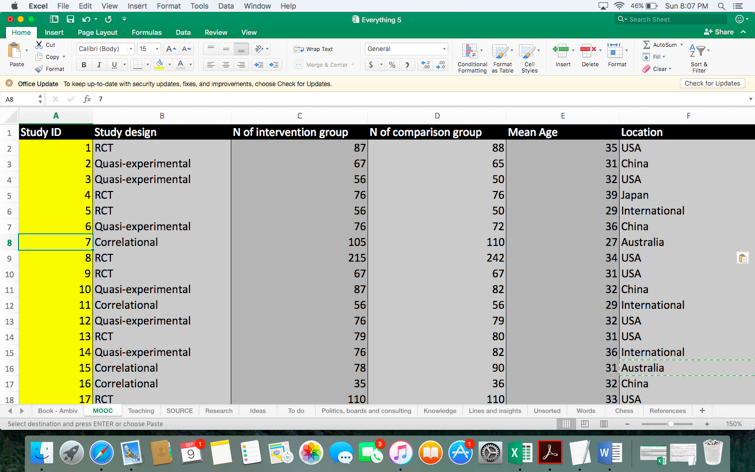 	The characteristics, sometimes called fields, varies across studies.  For example, if researchers plan to conduct a meta-analysis as well, they will tend to include more fields that revolve around statistical information.  Nevertheless, this table presents some typical characteristics as well as the data from two studies.  This table could guide your choices in which characteristics or fields to include.  Table 1: Data extraction formPilot the data extraction form	Once you have designed a preliminary data extraction form, you should test the utility of this form.  In particular, at least two researchers—usually yourself and one supervisor—should conduct this task independently.  Both researchers, for example, could utilize this form to extract data from 10 studies.  The researchers would thenRecord instances in which they could not identify enough details to complete a fieldRecord instances in which they felt no field was available to enter information that seemed importantDiscuss whether the form could be improved to address these concerns. For example, you might write more instructions on how to enter the data for specific fields.  Enter the data into the data extraction form	After you have modified and improved the data extraction form, you need to enter the data of all the studies.  Occasionally, because of human error or ambiguous reports, some of the data may be entered incorrectly.  Consequently, researchers will tend to utilize one or more approaches to assess the accuracy of these data.  You couldDesign tables to display the data	To report the results, some researchers construct a table that resembles the data extraction form—similar to Table 1.  However, if you extract many fields and collect many studies, this form might be too long to include in a paper.  Instead, to solve this problem, you may consider a variety of approaches.	First, rather than include a table that presents information about each study, you could construct a summary table instead.  An extract of a summary table appears below. 	Second, you could include two tables: one table that presents some information about each study and one summary table.  The table that presents information about each study would include a subset of fields only.  Fields that are not as likely to affect the results—such as whether the participants were remunerated and the statistical technique that was utilized—could be included in the summary table only.  		Third, to truncate the table, you can collapse some of the fields.  For example, if the writer is concise, the five rows that describe the intervention in Table 1 could be collapsed into one row. 	Fourth, you could construct a graph, such as a forest plot, to display numerical fields—such as the number of participants in each condition and the effect sizes. This plot can integrate several numerical fields into one graph.  The length of lines, numbers, and shapes may correspond to distinct fields.  Many software programs, such as the Comprehensive Meta-analysis 3.0, can be used to construct funnel plots  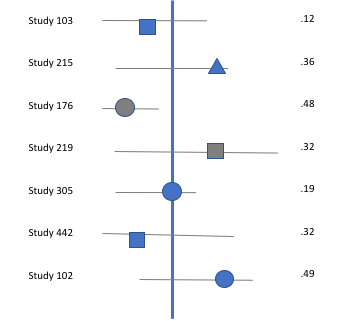 Narrative synthesis	Finally, you need to construct a narrative to summarize or describe these tables.  For example, for each intervention or measure, you could describe the significant and non-significant results.  Typical sentences might includeMindfulness meditation, relative to other variants of meditation, significantly reduced the frequency of colds in 40% of analyses, the duration of colds in 30% of analyses, and the number of absent days in 25% of the analyses.  The other analyses generated non-significant results. Compared to no meditation at all, mindfulness meditation significantly decreased the frequency of colds in 80% of analyses and generated no significant effect in 20% of analyses. 	In addition, for all these tables and narratives, you should comment on which characteristics of the participants, interventions, comparison groups, designs, or settings affect the results.  These characteristics are sometimes referred to as moderators.  For instance, you might writeWhen participants were living in European nations, mindfulness meditation, relative to other variants of meditation, significantly reduced the frequency of colds in 40% of analyses.  However, in Asian nations, mindfulness meditation significantly reduced the frequency of colds in only 10% of analyses.Study IDS001S002ReferenceSmith, A. (2018).  Mindfulness and infections.  Journal of Infections, 1, 1-7.Jones, B. (2017).  Meditation and immunity.  Journal of Health, 15, 98-108.Funding bodyARC Discovery GrantNone specifiedPeople who extracted the dataBrown, H.Brown, H.People who assessed this extractionAnderson, F.Anderson, F.Participant characteristicsN in intervention group87132Withdrawal rate from intervention groupBefore treatment: 10%Before measure: 5%After measure: 6%15%% female in intervention group52%59%N in comparison group86131% female in comparison group48%41%Withdrawal rate from comparison groupBefore treatment: 6%Before measure: 2%After measure: 0%8%AgeMean: 32Range: 18-60Median: 31Standard deviation: 4.5Education52% Bachelor degree or higher28% Bachelor6% Honors or Graduate Diploma8% Masters or DoctorateLocationEnglish-speaking nationsChinaSource of recruitmentAmazon Mechanical TurkOne government organizationProcedure to recruitAdvertisement on Amazon Mechanical TurkEmail invitationRemuneration.50 $USNoneInterventionMagnitude of intervention, such as duration1 hour a week for 12 weeks3 hours a week for 10 weeksMagnitude of comparison, such as duration1 hour a week for 12 weeks3 hours a week for 10 weeksActivities that only the intervention group completedInstructions to observe thoughts, feelings, and sensation without judgingMeditation, coupled with instructions to observe thoughts, feelings, and sensation without judgingActivities that only the comparison group completedInstructions to diminish unpleasant thoughts, feelings, and sensationExerciseActivities that both groups completedMeditation guiding individuals to orient their attention to pleasant imagesNoneOutcome measuresSelf-report measuresFrequency of coldsDuration of coldsMedical recordsFrequency of coldsHR recordsNumber of absent days ascribed to coldsDesign featuresProcedure to randomly allocate participantsComputer random number generator; allocated to intervention group if the number is even  NoneProcedure to conceal allocation from researchers who interact with participants  Researchers distributed audio to participants, oblivious to the instructions on this audio recordingNoneProcedure to conceal allocation from researchers who measure participants  Researchers restricted conversation to instructions about measures Data analysisMain techniqueBinary logistic regressionIndependent t-testControl variablesAge, educationNoneTransformations deployedLog transformation of frequencyNoneKey resultsMeasures that were significantly higher in the intervention groupNoneNoneMeasures that were significantly higher in the comparison groupFrequency of coldsFrequency of coldsNumber of absent days ascribed to coldsMeasures that did not vary significantly between the groupsNoneDuration of coldsEffect sizesFrequency of colds: d = .5Duration of colds: d = .23Frequency of colds: d = .31Number of absent days ascribed to colds: d = .19Other informationLimitations the authors acknowledgedNo baseline measuresNoneApproaches to assess the reliability of dataContact the authors of these studies to clarify ambiguous information.Enter the data for all studies twice.  You can then calculate a statistic called Cohen’s Kappa coefficient to assess whether your entries changed over time.Invite an independent person—such as a supervisor—to enter data for a subset of studies. You could again compute Cohen’s Kappa coefficient to measure the extent to which the two researchers enter the same categorical data.Disagreements between researchers could be discussed and, preferably, resolved.  If disagreements are not resolved, you could present the most favorable and least favorable interpretation of the results, similar to a sensitivity analysis.  Study characteristicSummaryRemuneration of participants20% remunerated participantsIn these studies, mean payment was $1.50 (sd = .23)Effect sizes was .34 if participants were renumerated and .32 if participants were not remuneratedStatistical techniques utilized30% utilized independent t-tests25% utilized logistic regression15% utilized MANOVA30% utilized ANCOVAsProportion of significant results was roughly 30% regardless of the statistical test utilized 